ПУБЛИЧНЫЙ ДОКЛАДДИРЕКТОРА МБОУ ПОЦЕЛУЕВСКАЯ ООШПОПОВА И.Е.ЗА 2016-2017 УЧЕБНЫЙ ГОДСОДЕРЖАНИЕ:1.Общая характеристика образовательной организации.2. Образовательная политика и управление школой.3. Условия осуществления образовательного процесса (организационное условия, кадровое обеспечение образовательного процесса, информационные ресурсы).4. Анализ образовательной деятельности МБОУ Поцелуевская ООШ
за 2016 – 2017 учебный год5. Перспективы развития школы.                          1. Общая характеристика образовательной организации.МБОУ  Поцелуевская  ООШ была открыта 11.11.1987г. Полное наименование ОУ: Муниципальное бюджетное общеобразовательное учреждение  Поцелуевская  основная  общеобразовательная  школа. Лицензия:  серия   №4310,    дата выдачи  от 09.02.2015г.  срок действия – бессрочно.Свидетельство о государственной аккредитации:   № 1983 дата выдачи 25.12.2012г. по 25.12.2024г..Физический адрес: 347005,  Ростовская область, Белокалитвинский район, х. Поцелуев, пер. Школьная, 3. В школе имеется библиотека, столовая, мастерские, компьютерный класс. Техническое состояние школы – удовлетворительное.   Школа находится в одно этажном кирпичном  здании  проектной мощностью на  192 учащегося.   Номенклатура оказываемых образовательных услуг:1. Начальное общее образование с четырехлетним очным обучением.2. Основное общее образование со сроком обучения 5 лет по очной форме обучения.                                              2. Управление школой.    Структура управления школой традиционна.    Управление школой осуществляется на основе сочетания принципов единоначалия и коллегиальности. Непосредственное руководство школой осуществляет директор школы, назначенный учредителем.В школе сформированы коллегиальные органы управления:1. Общее собрание работников школы2. Управляющий совет школы3. Педагогический совет4.Совет школы5. Родительский комитет (законных представителей) несовершеннолетних обучающихся6. Действует профессиональный союз работников образовательной организации.                               3. Условия осуществления образовательного процесса.Образовательная деятельность в 2016-2017 уч. году осуществляется согласно Федеральному закону от 29 декабря 2012г. №273-ФЗ «Об образовании в Российской Федерации», Уставу школы, методическим письмам и рекомендациям МО РФ, МО РО, приказам Отдела образования Администрации Белокалитвинского района , внутришкольным приказам и локальным актам, в которых определен круг регулируемых вопросов о правах и обязанностях участников образовательного процесса..Основным нормативно-правовым документом, устанавливающим перечень учебных предметов, курсов, дисциплин и объем учебного времени, отводимого на их изучение по ступеням общего образования и классам (годам) обучения, является учебный план МБОУ  Поцелуевская  ООШУчебный план МБОУ  Поцелуевская  ООШ - нормативный правовой документ, устанавливающий перечень учебных предметов, курсов, дисциплин и объем учебного времени, отводимого на их изучение по уровням общего образования и классам (годам) обучения.Учебный план сформирован  в соответствии с требованиями федерального государственного образовательного стандарта начального общего образования, основного общего образования (далее - ФГОС НОО, ФГОС ООО), с учетом примерной основной образовательной программы начального общего образования, примерной основной образовательной программы основного общего образования, а также федерального базисного учебного плана (далее - БУП-2004), федерального компонента государственного образовательного стандарта начального общего, основного общего образования (далее - ФК ГОС).В 2016-2017 учебном году в МБОУ Поцелуевская ООШ реализовались  федеральные государственные образовательные стандарты общего образования на уровне начального общего образования (в 1-4 классах) и основного общего образования (в 5-6 классах).Учебный план разработан на основании следующих нормативно-правовых документов:Законы:- Федеральный Закон «Об образовании в Российской Федерации» (от 29.12. 2012 № 273-ФЗ);- Федеральный закон от 01.12.2007 № 309 (ред. от 23.07.2013) «О внесении изменений в отдельные законодательные акты Российской Федерации в части изменения и структуры Государственного образовательного стандарта»;- областной закон от 14.11.2013 № 26-ЗС «Об образовании в Ростовской области».Программы:- Примерная основная образовательная программа начального общего образования (одобрена федеральным учебно-методическим объединением по общему образованию, протокол заседания от 08.04.2015 № 1/15);- Примерная основная образовательная программа основного общего образования (одобрена федеральным учебно-методическим объединением по общему образованию, протокол заседания от 08.04.2015 № 1/15).Постановления:- постановление Главного государственного санитарного врача РФ от 29.12.2010 № 189 «Об утверждении СанПиН 2.4.2.2821-10 «Санитарно-эпидемиологические требования к условиям и организации обучения в общеобразовательных учреждениях» (в ред. изменений № 1, утв. Постановлением Главного государственного санитарного врача РФ от 29.06.2011 № 85, изменений № 2, утв. Постановлением Главного государственного санитарного врача РФ от 25.12.2013 № 72).Приказы:- приказ Минобразования России от 05.03.2004 № 1089 «Об утверждении федерального компонента государственных образовательных стандартов начального общего, основного общего и среднего (полного) общего образования»(в ред. приказов Минобрнауки России от 03.06.2008 № 164,от 31.08.2009 № 320, от 19.10.2009 № 427, от 10.11.2011 № 2643, от 24.01.2012 № 39);- приказ Минобразования России от 09.03.2004 № 1312 «Об утверждении федерального базисного учебного плана и примерных учебных планов для образовательных учреждений Российской Федерации, реализующих программы общего образования» (в ред. приказов Минобрнауки России от 20.08.2008 № 241, 30.08.2010 № 889, 03.06.2011 № 1994);- приказ Минобрнауки России от 05.10.2009 № 373 «Об утверждении и введении в действие федерального государственного образовательного стандарта начального общего образования» (в ред. приказов Минобрнауки России от 26.11.2010 № 1241, от 22.09.2011 № 2357, от 18.12.2012 № 1060, от 29.12.2014 № 1643);- приказ Минобороны России и Минобрнауки России от 24.02.2010 № 96/134 «Об утверждении Инструкции об организации обучения граждан Российской Федерации начальным знаниям в области обороны и их подготовки по основам военной службы в образовательных учреждениях среднего (полного) общего образования, образовательных учреждениях начального профессионального и среднего профессионального образования и учебных пунктах»;- приказ Минобразования Ростовской области от 03.06.2010 № 472 «О введении федерального государственного образовательного стандарта начального общего образования в образовательных учреждениях Ростовской области»;- приказ Минобрнауки России от 17.12.2010 № 1897 «Об утверждении и введении в действие федерального государственного образовательного стандарта основного общего образования» (в ред. приказа Минобрнауки России от 29.12.2014 № 1644);- приказ Минобрнауки России от 19.12.2012 № 1067 «Об утверждении федеральных перечней учебников, рекомендованных (допущенных) к использованию в образовательном процессе в образовательных учреждениях, реализующих образовательные программы общего образования и имеющих государственную аккредитацию, на 2013-2014 учебный год»;- приказ Минобрнауки России от 30.08.2013 № 1015 «Об утверждении Порядка организации и осуществления образовательной деятельности по основным общеобразовательным программам - образовательным программам начального общего, основного общего и среднего общего образования»;- приказ Минобрнауки России от 31.03.2014 № 253 «Об утверждении федерального перечня учебников, рекомендуемых к использованию при реализации имеющих государственную аккредитацию образовательных программ начального общего, основного общего, среднего общего образования»;- приказ Минобрнауки России от 09.01.2014 г. № 2 «Об утверждении порядка применения организациями, осуществляющими образовательную деятельность, электронного обучения, дистанционных образовательных технологий при реализации образовательных программ»;- приказ Минобрнауки России от 28.05.2014 № 594 «Об утверждении Порядка разработки примерных основных образовательных программ, проведения их экспертизы и ведения реестра примерных основных образовательных программ»;- приказ Минобрнауки России от 29.12.2014 № 1645 «О внесении изменений в приказ Министерства образования и науки Российской Федерации от 17 мая 2012 г. № 413 «Об утверждении федерального государственного образовательного стандарта среднего (полного) общего образования».-Приказ Министерства общего и профессионального образования Ростовской области «Об утверждении регионального примерного недельного учебного плана для образовательных организаций, реализующих программы общего образования, расположенных на территории Ростовской области, на 2015 – 2016 уч.год» от 09.06.2015 № 405Письма:- письмо Минобразования России от 31.10.2003 № 13-51-263/123 «Об оценивании и аттестации учащихся, отнесенных по состоянию здоровья к специальной медицинской группе для занятий физической культурой»;- письмо Департамента государственной политики в образовании Минобрнауки России от 04.03.2010 № 03-413 «О методических рекомендациях по реализации элективных курсов»;- письмо Департамента общего образования Минобрнауки России от 12.05.2011 № 03-296 «Об организации внеурочной деятельности при введении федерального государственного образовательного стандарта общего образования»;- письмо Минобрнауки России от 09.02.2012 № 102/03 «О введении курса ОРКСЭ с 1 сентября 2012 года»;- письмо Минобрнауки России от 15.07.2014 № 08-888 «Об аттестации учащихся общеобразовательных организаций по учебному предмету «Физическая культура»;- письмо Минобрнауки России от 02.02.2015 № НТ-136/08 «О федеральном перечне учебников»;- письмо Минобрнауки России от 25.05.2015 № 08-761 «Об изучении предметных областей: «Основы религиозных культур и светской этики» и «Основы духовно-нравственной культуры народов России».Цели основного общего образования МБОУ Поцелуевская ООШ в рамках федерального государственного образовательного стандарта представляются в виде системы ключевых задач, отражающих основные направления деятельности образовательного учреждения:личностное развитие – развитие индивидуальных нравственных, эмоциональных, эстетических и физических ценностных ориентаций и качеств, а также развитие интеллектуальных качеств личности, овладение методологией познания, стратегиями и способами учения, самообразования и саморегуляции;социальное развитие – воспитание гражданских, демократических и патриотических убеждений, освоение социальных практик, формирование способности и готовности принимать ответственные решения, делать осознанный выбор, сотрудничать и свободно общаться на русском, родном и иностранных языках;общекультурное развитие – освоение основ наук, основ отечественной и мировой культуры.В ходе реализации личностно-ориентированного образования построение школьного учебного плана основывалось на следующих принципах:-принцип целостности образования. Единство развития, обучения и воспитания учащихся. Сбалансированность отраслей знаний и содержание образования.-принцип направленности. Организация целостности системы образования с 1-го по 9-ый класс.-принцип индивидуализации. Предпрофильная подготовка в 9 классе .Данный учебный план представляет недельный вариант распределения учебных часов начального общего, основного общего образования.В соответствии с Уставом школа работает в режиме пятидневной рабочей недели для учащихся 1-4 классов, 5-9  классов.    В МБОУ Поцелуевская ООШ в 2016-2017 учебном году создан 7 классов-комплект:на первом  уровне - 2классана втором  уровне-5 классов                                                    Численность обучающихся Учебный план ориентирован для 1-4 классов на 4-летний, для 5-9 классов – на 5-летний срок освоения образовательных программ соответствующего уровня образования.Продолжительность учебного года:1 класс – 33 учебные недели;9 класс – 34 недели;2-4, 5 – 8 классы – 34 недели.Продолжительность учебной недели составляет:1-9 классов– 5 дней.НАЧАЛЬНАЯ ШКОЛАВ ходе освоения образовательных программ начального общего образования у обучающихся формируются базовые основы знаний и надпредметные умения, составляющие учебную деятельность младшего школьника и являющиеся фундаментом самообразования на следующих уровнях образования.Настоящий учебный план отражает содержание образования, которое обеспечивает решение важнейших целей современного начального образования:-формирование гражданской идентичности обучающихся;-приобщение обучающихся к общекультурным и национальным ценностям, информационным технологиям;-готовность к продолжению образования на последующих уровнях основного общего образования;-формирование здорового образа жизни, элементарных правил поведения в экстремальных ситуациях;-личностное развитие обучающегося в соответствии с его индивидуальностью.Образовательное учреждение реализует в 1-4 классах ФГОС начального общего образования.Федеральный компонент базисного учебного плана для начальной школы представлен учебными предметами русский язык, литературное чтение, иностранный язык, математика, окружающий мир, ИЗО, музыка, технология, физическая культура.Иностранный язык изучается со 2 класса по 2 часа в неделю.Количество часов физической культуры в 1-4-х классах – 3 часа в неделю (ФГОС – 2010).В 4-х классах вводится учебный курс «Основы религиозной культуры и светской этики» в объеме 1 часа.ОСНОВНАЯ ШКОЛАОсновное общее образование обеспечивает личностное самоопределение учащихся:формирование нравственных качеств личности, мировоззренческой позиции, гражданской зрелости;готовность к профессиональному выбору, к самостоятельному решению проблем в различных видах и сферах деятельности, к развитию творческих способностей.Содержание основного образования является отностительно завершенным и базовым для продолжения обучения в средней общеобразовательной школе или в учреждениях профессионального образования, создает условия для получения обязательного среднего образования, подготовки учеников к выбору профиля дальнейшего образования, их социального самоопределения и самообразования.При разработке компонентов учебного плана основной школы особое внимание уделено полноценному представлению всех основных образовательных областей. Заложен фундамент общеобразовательной подготовки учащихся.В инвариатной части учебный план основной школы полностью реализует федеральный компонент, который обеспечивает единство образовательного пространства РФ. Обязательная часть учебного плана МБОУ Поцелуевская ООШ определяет состав учебных предметов обязательных предметных областей, учебное время, отводимое на их изучение по классам (годам) обучения.Вариативная часть учебного плана определяет содержание образования, обеспечивающего реализацию интересов и потребностей обучающихся, их родителей (законных представителей), образовательного учреждения, что отражено в Учебном плане.                     Безопасность участников образовательного процессаОдной из важнейших задач школы является обеспечение безопасности обучающихся.Ежегодно в школе составляется и реализуется план мероприятий по ГО и ЧС, план работы по профилактике террористических актов, план проведения учебных тревог и учебно-тренировочных занятий по пожарной безопасности, программа учебных занятий по охране труда, программа учебных занятий по ГО и ЧС.В школе проводятся практические мероприятия, формирующие способность учащихся и педагогов к действиям в экстремальных ситуациях. Практические занятия, объектовые тренировки с учащимися, педагогами и техническим персоналом проводятся 1 раз в месяц.Благодаря принятым мерам была создана база для решения задачи обеспечения безопасности учащихся и педагогов, о чем свидетельствуют предъявляемые результаты:- отсутствие чрезвычайных ситуаций (пожар, нарушение систем жизнеобеспечения, отопления, водоснабжения, канализации, электроснабжения);- отсутствие травм работников школы во время пребывания на рабочем месте;- отсутствие замечаний правоохранительных органов и инспекции по охране труда.      В школе установлена и функционирует противопожарная сигнализация, кнопка тревожной безопасности, видеонаблюдения. Охрана образовательного учреждения осуществляется сторожами.     Мероприятия по обеспечению безопасности, проведенные коллективом школы:-разработана нормативно-правовая  база по безопасности;-разработан паспорт антитеррористической защищенности и техногенной безопасности;- разработан план работы по безопасности, который включает: изучение правил дорожного движения, правил пожарной безопасности, правил техники безопасности в рамках предмета « Основы безопасности жизнедеятельности».                                     Сохранение здоровья обучающихся   Обеспечение здоровьесберегающего характера учебно-воспитательного процесса является в школе одним из приоритетных.   В школе медобслуживание осуществляется работники Детской городской больницы.   В образовательном учреждении сложилась система традиционных оздоровительных мероприятий:- ежегодный мониторинг состояния здоровья обучающихся;-медицинские осмотры, регулярная вакцинация;-проведение Дней здоровья;-занятия спортивных секций;- спортивно-массовые мероприятия;- организация динамических перемен и физпауз во время уроков.В школе разработаны и функционируют  программы :1. Программа  «ЗДОРОВЬЕ»Целью программы   «ЗДОРОВЬЕ»  1.Формирование у школьников знаний о здоровом образе жизни и привитие навыков ответственного отношения к нему, профилактика вредных привычек.2. Продемонстрировать многогранную природу здоровья.3. Содействовать сохранению здоровья каждого школьника.4. Сформировать основания для критического мышления по отношению к знаниям, навыкам и практическим действиям, направленным на сохранение здоровья.5. Обеспечить учащихся необходимой информацией для формирования собственных стратегий и технологий, позволяющих сохранять и укреплять здоровье.6. Создать методические и технологические основания для моделирования различных видов деятельности, направленных на укрепление здоровья в школе, а также на изменение всего уклада школы с пользой для здоровья каждого школьника и работника школы.7. Расширить и разнообразить взаимодействия школы, родителей и общества в контексте укрепления здоровья.2. Программа «РАЗГОВОР О ПРАВИЛЬНОМ ПИТАНИИ»
Целью программы  «РАЗГОВОР О ПРАВИЛЬНОМ ПИТАНИИ» является формирование у детей и подростков основ культуры питания как одной из составляющих здорового образа жизни.
Программа рассчитана на школьников в возрасте от 7до 15 лет и состоит из трех частей:
- "Разговор о правильном питании" – для школьников 1-4 классов;
- "Две недели в лагере здоровья" - для школьников 5-7 классов;
- "Формула правильного питания" - для школьников 8-9классов.    Здоровье детей и подростков сегодня, как никогда, является актуальнейшей проблемой и предметом первоочередной важности, поэтому из года в год в школе планируется, проводится и анализируется работа по его сохранению и укреплению.      Для определения показателей состояния здоровья обучающихся, а также усиления контроля за их развитием, функциональным состоянием органов и систем, определения школьных факторов, негативно влияющих на функциональное состояние, ослабление и ухудшение самочувствия детей, коллектив педагогов школы ежегодно отслеживают состояние здоровья учащихся, Основные данные получают в результате массовых медицинских осмотров учеников, а также благодаря вторичной обработке сведений из индивидуальных медицинских карт учащихся.       Проводились различные мониторинги, анкетирование как учащихся, так и их родителей, педагогов,  данные которых способствовали созданию в школе условий для сохранения, укрепления и формирования здоровья: физического, психического, нравственного.      Результаты проводимого в школе медицинского мониторинга свидетельствуют об отсутствии отрицательной динамики состояния здоровья и физической подготовленности учащихся. Нарушений состояния здоровья обучающихся, вызванного адаптацией к школе, не фиксировалось.                                            Количество часто болеющих детейСостояние здоровья учащихся (по группам здоровья)Полученные данные есть результат реализации воспитательно-образовательной программы «Здоровья», организации внеурочной деятельности по физическому воспитанию школьников результат воспитательной работы классных руководителей по формированию здорового образа жизни.                      Организация питания (охват горячим питанием и дополнительным питанием)     В школе есть столовая, с количеством 50 посадочных мест. При столовой есть умывальники, питьевые краны.    Организации питания детей в нашей школе уделяется огромное внимание, большая работа проводится и с детьми, и с родителями, и с учителями. Количество детей, охваченных питанием составило в 2016- 2017 учебном году в среднем  80 %. 9 детей из малообеспеченных семей и 14 детей из многодетных   получали бесплатное питание.   В период  весенних и летних каникул в нашей школе была организована работа пришкольного оздоровительного лагеря, где было охвачено всего 50уч.( за весенний и летний период)   На контроле администрации школы остается вопрос сохранения здоровья обучающихся.                           Кадровое обеспечение образовательного процесса.Состав и характеристика педагогических  работников в 2016-2017 учебном годуВ МБОУ Поцелуевская ООШ сложился стабильный творческий педагогический коллектив. Образовательный процесс в школе осуществляют 12 человек.Из них:работающие учителя – 11 человек.другие педагогические работники – 1 человек (педагог-психолог)Школа укомплектована кадрами полностью. Уровень профессионализма и компетентности коллектива достаточно высок, школа работает устойчиво.Образовательный уровень педколлектива достаточно высок:высшее-9 человек, среднее специальное – 3Информацияоб образовательном уровне педагогических работников МБОУ Поцелуевская ООШ Белокалитвинский р-н Ростовской обл. 2017-2018 уч.год.Состояние материально-технической базыЗдание школы - типовое, состоящее из одноэтажного  здания.  Школа имеет свою угольную  котельную ,холодное водоснабжение, канализацию, площадку для проведения торжественных мероприятий, построений, отработки правил дорожного движения, озелененный пришкольный участок. Установлена кнопка тревожной сигнализации, система АПС.Школа располагает всей необходимой инфраструктурой, учебно-методической базой, позволяющей осуществлять учебно-воспитательный процесс на достаточно высоком уровне.Занятия в МБОУ Поцелуевская ООШ проходят в одну смену. Количество действующих учебных кабинетов  - 11.Для организации учебно-воспитательного процесса имеется следующая материально-техническая база.В школе имеются в должной мере оборудованные:классные комнаты для учащихся начальных классов - 2 учебные аудитории общеобразовательных дисциплин –9компьютерные классы –   1лаборантские в кабинетах физики, химии, биологии – 2учебная мастерская - 1спортивный зал – 1библиотека – 1столовая с кухней полного приготовления пищи и обеденным залом – 1административные помещения-  2служебные помещения- 1;   санузлы- 3Функционирует библиотека с книгохранилищем, которая помогает учащимся освоению образовательных программ. Книжный фонд библиотеки состоит из:______Осуществляется программа информатизации школы. Успешно решается задача освоения компьютерной грамотности как учащимися, так и педагогами школы. 100% педагогов владеют навыками работы на персональном компьютере, 85% уверенные пользователи, в том числе сети Интернет. Имеется локальная сеть, объединяющая 18  компьютеров, а также административно-управленческий корпус. За 5 лет произошел заметный рост в укреплении материально-технической базы образовательного учреждения:приобретены интерактивные доски в кабинет русского языка , истории, математики;приобретены наглядные пособия;приобретена мебель в кабинеты начальной школы (столы, стулья);установлена противопожарная сигнализация, камеры видеонаблюдения; приобретен спортивный инвентарь;система «Интернет» устойчивая и составляет 2 Мбит/с;по всей школе установлена локальная сеть.Наличие технических средств обученияМатериально-техническое состояние школы удовлетворительное: школа имеет спортивный зал,  столовую на 50 посадочных мест.Кабинеты физики, химии, биологии, математики, русского языка, иностранного языка, музыки, начальные классы имеют необходимое оборудование для выполнения учебной программы. В кабинете обслуживающего труда учащиеся получают трудовые навыки. В школе оборудован спортивный комплекс с волейбольной, баскетбольной площадками . На пришкольном участке разбиты цветники и клумбы.Есть аудио, видеотехника: телевизоры, музыкальный центр, фотоаппарат, проекционная аппаратура, что позволяет интенсифицировать учебно-воспитательный процесс.Библиотечный фондШкола обеспечена учебной и художественной литературой в соответствии с реализуемыми образовательными программами Обновление фонда учебной и художественной литературой производится за счет средств субвенций.	Книжный фонд школы составляет 2630  экземпляров, в том числе школьных учебников 1726 экземпляров.Вывод: созданные условия обеспечили функционирование школы в режиме инновационной деятельности с использованием потенциала социальных партнеров, обеспечен профессиональный и личностный  рост педагогических кадров, сформированы условия для здорового образа жизни. Все это способствует повышению рейтинга школы.4.Анализ образовательной деятельности МБОУ Поцелуевская ООШ
за 2016 – 2017 учебный годМБОУ Поцелуевская ООШ  в 2016 – 2017 учебном  году работала  над проблемой: «Формирование ключевых компетенций через развитие мотивационной сферы участников образовательного процесса»В 2016 – 2017 учебном году перед педагогическим коллективом школы стояли следующие цели и задачи:Цели: подготовить личность, умеющую оценивать реальность, рационально мыслить, принимать оптимальные решения, руководствоваться в жизни общечеловеческими моральными и этическими ценностями.Задачи: 1. Создать обстановку заинтересованности, доверия и совместного творчества «учитель-ученик», «руководитель-учитель».
2. Сформировать у учащихся ответственное и заинтересованное отношение к овладению знаниями, умениями, навыками.
3. Обеспечить единство урочной и внеурочной деятельности учителя через сеть факультативов, индивидуальных занятий и дополнительного образования.
4. Повысить ответственность учителей, осуществить внедрение новых, инновационных, интенсивных методов и приемов работы в практику преподавания учебных дисциплин.
5. Совершенствовать систему контроля за состоянием и ведением  школьной документации.
6. Провести анализ достижений в обучении и воспитании для прогнозирования перспектив развития школы.Приоритетные направления работы школы в 2016-2017учебном году I.  Совершенствование  содержания и технологий образования:        1. Организация и осуществление образовательного процесса в соответствии с требованиям ФГОС и   национальной образовательной инициативой «Наша новая школа»,успешный переход на ФГОС второго поколения основной школы2. Обеспечение преемственности всех уровней образования в школе на основе инновационных образовательных технологий, общих подходов к оценке качества, инструментов личностного развития и непрерывного образования. 3. Разработка научно-методических подходов, показателей и критериев, обеспечивающих  дифференциацию содержания образования на базовый и повышенный уровни.4. Разработка рабочих программ и материалов, обеспечивающих реализацию образования на базовом и повышенном уровнях. II.  Организация работы с одаренными детьми:1.Корректировка Положения о работе с одаренными детьми.2. Формирование базы данных об одаренных школьниках и специфической направленности их одаренности.3.Развитие системы школьных конкурсов и олимпиад, поддерживающих творческую и поисковую активность одаренных детей.4. Организация участия одаренных школьников в конкурсах и олимпиадах .III. Развитие научно-методической системы школы:Создание творческих групп по разработке и реализации творческих проектов. Обновление проблемного поля научно-методической работы в школе.Формирование готовности педагогов к распространению профессионального опыта среди педагогического сообщества города.IV.  Развитие профессиональной компетентности педагогов:Обеспечение условий повышения уровня профессиональной компетентности педагогов, реализующих образовательную деятельность в школе через систему психолого-педагогических семинаров.Создание условий для развития метологической компетенции педагогов.Внедрение эффективных механизмов организации непрерывного образования, повышения уровня профессионально-педагогической компетентности учителей.V.  Развитие школьной инфраструктуры:1. Дальнейшее развитие процессов информатизации в школе. 2.Поддержка локальной сети.3. Приобретение программного обеспечения для осуществления образовательного процесса в информационно-праксиологической среде. VI. Сохранение и укрепление здоровья школьников:1. Совершенствование здоровье-сберегающих условий образовательного процесса.2. Разработка и внедрение в образовательную практику системы мероприятий, сохраняющих здоровье школьников, работающих в информационной образовательной среде школы.3. Совершенствование школьной программы «Здоровье», внедрение адресно-целевых механизмов сопровождения школьников.  VII. Развитие системы управления школой:1. Обеспечение эффективного управления образовательным процессом и реализацией положений Программы развития. 2. Совершенствование организационной структуры школы.3. Расширение участия в управлении «Ассоциации родителей».Показателем выполнения намеченных на учебный год целей и задач явились следующие результаты деятельности:Мониторинговые исследования УО и КО.Результаты всероссийской проверочной работы МБОУ Поцелуевская ООШ в апреле 2017 года в 4-5 классе.Результаты промежуточной аттестации обучающихся МБОУ Поцелуевской ООШ  (4,9 классы) 2016-2017уч.г.Результаты промежуточной аттестации обучающихся МБОУ Поцелуевской ООШ  (5-8 классы) 2016-2017уч.г.Результаты  ГИА  9класса по предметам отражены в таблице:Уровень и качество обученности МБОУ Поцелуевская ООШ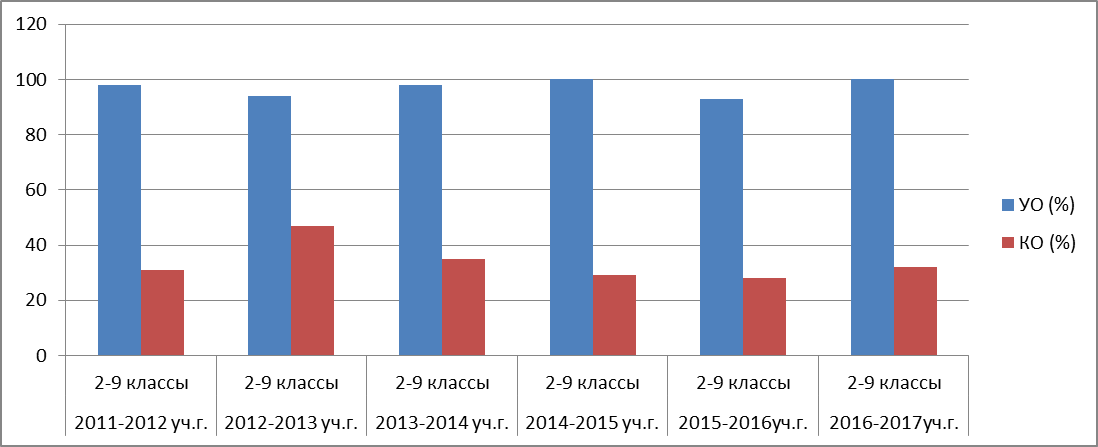 Представленные цифровые данные свидетельствуют о высоких результатах обучения, качественном уровне подготовки 2-9 классов, что позволяет считать результаты образовательной деятельности МБОУ Поцелуевской ООШ  2016-2017 учебного года  удовлетворительными. Необходимо отметить  -  стабильные  показатели  УО  (100%)   во  2-9-х  классах;- высокие показатели  КО  на  I и II ступени  во  2 ,6,7 классах  (50 % - 80%) -  низкий показатель КО на II ступени  в 5,8классах - 0 %;-  нестабильный показатель УО в 8классе.На основании выше изложенного рекомендовано :   1. Руководителям ШМО Поповой Л.П. и Шишкиной Т.П. подвести итог 2016-2017 уч.г.  на заседании ШМО, разработать и утвердить мероприятия по повышению качества преподавания по предметам на 2017-2018уч.г.:  На заседании проанализировать результаты ПА 2-8 классов, государственной итоговой аттестации выпускников 9 класса 2016-2017 уч.г.   .Разработать план устранения недостатков и обеспечить безусловное его выполнение в течение 2017-2018 уч. года.В течение года обсуждать результаты проводимых контрольных срезов и намечать пути по ликвидации возникающих у учащихся затруднений.Включить в план работы методических объединений деятельность со слабоуспевающими учащимися.Продолжать работу по созданию системы организации государственной итоговой аттестации выпускников школы в форме ОГЭ через:                  - повышение информационной компетенции участников образовательного  процесса;                  - практическую отработку механизма ГИА с учителями и выпускниками школы.Рассматривать и утверждать план мероприятий по подготовке и проведению государственной  итоговой аттестации в начале 2017-2018 учебного года. Включить в план работы  все направления деятельности, связанные с организацией и проведением итоговой аттестации выпускников. Усилить контроль за работой учителей-предметников 5-9 классов по организации подготовки учащихся к итоговой аттестации.Учителям – предметникам:Усилить ответственность при выставлении текущих, четвертных, годовых отметок на предмет их объективности и соответствия реальной картине знаний учащихся.Учителям – предметникам включить в индивидуальный план работы деятельность с одарёнными детьми и слабоуспевающими учащимися.Стимулировать познавательную деятельность учащихся как средство саморазвития и самореализации личности.Применять формы и  методы работы со средними, слабыми учащимися по развитию их интеллектуальных способностей.Осуществлять взаимодействие между семьёй и школой с целью организации совместных действий для решения успешности обучения и социализации личности.Объективно выставлять оценки учащимся, не допускать завышения оценок.Создать творческую атмосферу в школе путем: работы творческих микрогрупп по проблемам: влияние успеха на развитие познавательной деятельности, информационная технология, методы формирования у учащихся навыков самоанализа и самоконтроля, предметных олимпиад, интеллектуальных марафонов, всевозможных конкурсов и соревнований.В МБОУ Поцелуевской ООШ для организованного завершения 2016-2017 учебного года были изданы следующие ПРИКАЗЫ по основной деятельности:Приказ от 02.05. 2017 года № 49 «Об организованном завершении 2016-2017 учебного года».Приказ от 02.05. 2017 года № 51 «О подготовке МБОУ Поцелуевской ООШ к новому 2017-2018 учебному году».Приказ от 02.05. 2017 года № 53 «Организация и проведение промежуточной аттестации по итогам 2016-2017уч.года обучающихся 2-8классов».Приказ от 24. 05. 2017 года № 60 «О проведения государственной итоговой аттестации выпускников 9 класса, освоивших образовательные программы основного общего образования по математике и русскому языку в форме ОГЭ».Итоговый контроль в переводных классах был проведен в соответствии с «Положением об организации промежуточной аттестации во 2-9классах МБОУ Поцелуевской ООШ».В течение 2016-2017 учебного года администрацией МБОУ Поцелуевской ООШ, руководителем  ШМО осуществлялся контроль по выполнению учебных программ. Справки по изучению выполнения учебных программ были заслушаны на педагогических советах №3от31.11.2016г, №4от29.12.2016г.,№5 от22.03.2017г.,№6 от24.05.2017г, были изданы приказы по итогам контроля за выполнением учебных программ гуманитарного и естественно-математического цикла №162от12.09.2016г, №19от03.02.2017г, №21от06.02.2017г.,№26от13.02.2017г., 57от10.05.2017г. контроль осуществлялся путем проверки классных журналов, тематического планирования ,посещения уроков, административных контрольных работ. На заседаниях ШМО, педагогических советах, совещаниях при директоре изучалась нормативная школьная, муниципальная, региональная и федеральная документация (приказы, письма).Вопросы, касающиеся организации подготовки МБОУ Поцелуевской ООШ к новому 2017-2018 учебному году (косметический ремонт школы, подготовка котельной к отопительному сезону, учебный план, режим работы школы, планы работы школы, ШМО, внутришкольный контроль, контингент учащихся и т.д.) рассматривались на заседании Совета школы (протокол №4 от 31.05.17г.), на совещаниях при директоре (апрель, май), заседаниях ШМО (май), педагогическом совете № 8 от 03.06.2017г.На 2017-2018 учебный год предварительное комплектование показало, что средняя наполняемость классов будет составлять 6 человек. В МБОУ Поцелуевской ООШ имеется и оформляется в соответствии с нормативными документами делопроизводства следующая школьная документация:- протоколы педагогических советов;- книга приказов по учащимся;- книга движения учащихся в течение года;- классные журналы;- книги выдачи аттестатов об основном общем и среднем полном образовании; - локальные акты МБОУ Поцелуевской ООШ;- программы МБОУ Поцелуевской ООШ (образовательная, программа развития, здоровье сберегающие программы, программа работы самоуправления ,программа работы с родителями, программа работы с одаренными учащимися );В 2016-2017 учебном году в МБОУ Поцелуевской ООШ 100%учащихся, перешли в следующий класс, показавшие УО-100%,КО-38%.В течение 2016-2017 учебного года осуществлялся в школе внутри школьный мониторинг. Внутри школьный контроль носил системный характер, мониторинг проводился как по промежуточным, так и по конечным результатам.Основными элементами контроля учебно-воспитательного процесса в 2016- 2017 учебном году явились:-выполнение всеобуча;-состояние преподавания учебных предметов;-качество знаний, умений, навыков учащихся;-качество ведения школьной документации;-выполнение учебных программ и предусмотренного минимума письменных работ;-подготовка и проведение итоговой аттестации учащихся;-выполнение решений педсоветов, совещаний. Основные направления посещений и контроля уроков:классно-обобщающий контроль в 1,5 классах по определению степени адаптации учащихся к новым условиям;тематический контроль:-развитие творческой активности на уроках чтения и внеклассного чтения 1-4кл.;-развитие навыков устного счета;-система учителя над развитием речи (работа над сочинением, изложением);-подготовка учителя к аттестации;-реализация учителями тем по самообразованию; -соответствие уровня профессиональной подготовки учителя заявленной квалификационной категории;- посещаемость учащимися учебных занятий кружков,  секций , факультативов; -расписание учебных занятий;- готовность к новому учебному году; -соблюдение индивидуального подхода к учащимся, имеющим повышенную мотивацию к учебно -познавательной деятельности,  система учета и контроля знаний учащихся, работа с отстающими учащимися;- санитарно-гигиенический режим и соблюдение т/б, пожаробезопасность;- спортивно-массовая работа;- работа школьной библиотеки;-выполнение программ и их практической части;- соблюдение единого орфографического режима при оформлении журналов;-  выполнение курсовой подготовки;- соблюдение единого орфографического режима при заполнении дневников, соблюдение орфографического режима ведения тетрадей и качество их поверки учителем; -работа классных руководителей;- обеспечение учащихся питанием;- организация дежурства в школе;административный контроль за уровнем знаний и умений учащихся по предметам - входной контроль, четвертной контроль, итоговый контроль,годовой на конец учебного года в переводных классах, предварительный контроль перед экзаменами в выпускных классах, итоговый контроль,итоговая аттестация в выпускных классах;тематически-обобщающий - особенности  мотивации деятельности учащихся на уроке, создание условий для ее развития. Состояние формирования ОУУН учащихся, здоровье учеников  в режиме дня школы, дозирование домашнего задания, нормализация учебной нагрузки, уровень воспитанности учащихся, уровень сформированности мыслительных навыков, ОУУН, уровень обучаемости,  уровень подготовки учащихся 4 кл. к продолжению образования. Методы контроля:-наблюдения;-изучение документации;-проверка знаний учащихся;-анкетирование;-анализ.Посещенные уроки показали, что:-меняется отношение педагогов к учебным ЗУНам: они становятся не самоцелью обучения, а средством развития социально-значимых качеств личности (мыслительных, эмоционально- чувственных,  поведенческих, коммуникативных, физических, творческих), это достигается путем применения развивающих педагогических технологий и подбором учебных задач;-учителя ставят цели развития личных качеств учащихся на уроке (мышление, речь, воля, коммуникативность и т.д.) и реализуют их средством учебного предмета;-учителя уверенно, профессионально владеют учебным материалом;-учителя дают разноуровневые домашние задания, поощряют индивидуальные учебные достижения, предлагают задания ,развивающие творческое воображение. Итоги контроля подводились на заседаниях педагогического совета и совещаниях при директоре, заседаниях МО.Для реализации поставленных задач в школе на начало года имелась  необходимая нормативно-правовая база, соответствующие локальные акты и положения, план  ШМО.      При планировании методической работы школы педколлектив стремился отобрать те формы, которые реально позволили бы решать проблемы и задачи, стоящие перед школой.ФОРМЫ МЕТОДИЧЕСКОЙ РАБОТЫ:-тематические педагогические советы;-повышение квалификации, педагогического мастерства и категорийности кадров;-работа с вновь прибывшими специалистами;-работа ШМО;-семинары-практикумы;-предметные недели;-разработка методических рекомендаций;-педагогический мониторинг;-самообразование;-аттестация;-обобщение передового  педагогического опытаЭто традиционные, но надежные формы организации методической работы. С их помощью осуществляется реализация образовательных программ и базисного учебного плана школы, обновление содержания образования через использование актуальных педагогических технологий.Это:-технология проектного метода на уроках технологии;-технология личностно ориентированного обучения учащихся;-технология внутриклассной дифференциации. В течение 2016/17 года продолжалась работа по Программе информатизации образовательной среды МБОУ Поцелуевской ООШ.Продолжена работа по использованию ИКТ в подготовке и проведении уроков по различным предметам. Однако основными направлениями использования компьютеров по-прежнему остаются поиск информации и распечатка дидактических материалов, а также использование демонстрационных возможностей компьютера с мультимедиа-проектором. Презентации используют на своих уроках Т.П.Шишкина (математика), Е.А.Земнухова (биология и химия), С.П.Митина (история и география), И.С.Попова (начальная школа),В.Д.Алексеева (русский язык и литература). Благодаря выходу в Интернет у преподавателей имеется возможность использования заданий, требующих работы по поиску, сбору и анализу информации. Традиционно ИКТ активно используются при проведении внеклассных мероприятий: для демонстрации видеоматериалов, а также для подготовки фонограмм. Расширяется использование электронной почты  и сайта.    Поставленные перед коллективом задачи были в основном выполнены. Выполнению поставленных задач способствовали:-спланированная деятельность администрации школы по созданию условий для участников образовательного процесса;-анализ выполнения принятых управленческих решений;-выявление причинно-следственных связей отдельных педагогических явлений и соответствующая  коррекция деятельности.На 2017-2018 учебный год педагогический коллектив ставит перед собой следующие задачи:1. Продолжить работу по совершенствованию педагогического мастерства учителей, систематической профессиональной подготовке кадров.2. Отработать скорректированность планов и программ с точки зрения рекомендаций к базисному учебному плану.3. Продолжить диагностирование уровня развития детей, состояние их физического и психического развития.4. Изучать и внедрять в практику новые педагогические технологии.5. Активизировать работу учителей над темами самообразования. 6. Совершенствовать методический уровень учителей в реализации разноуровневого обучения школьников.7. Разнообразить формы методической работы. 8. Проведение работ по совершенствованию комплексной программы воспитания учащихся, формированию у них высоких моральных качеств.9. Совершенстовать работу по преемственности между первой ступенью обучения и средним звеном.В 2017-2018 учебном году работа школы будет проводится по следующим направлениям:1. Осуществление государственной политики в реализации национального проекта «Образование».2. Развитие благоприятной и мотивирующей на учебу атмосферу в школе, обучение школьникам навыкам самообразования.3. Создание условий для удовлетворения образовательных потребностей учащихся.4. Проведение работы, направленной на сохранение и укрепление здоровья обучающихся и привитие им навыков здорового образа жизни.5. Раскрытие творческого потенциала учащихся.6. Совершенствование процедуры мониторинга обученности школьников с целью повышения качества образования.На 2016-2017 учебный год был разработан план по предупреждению правонарушений и преступлений , профилактике безнадзорности. Коллектив МБОУ Поцелуевской ООШ работал по этому плану. Был создан совет по контролю за исполнением СПМ, в который вошли классные руководители, родители и администрация школы. На заседаниях совета рассматривались следующие вопросы: постановка на внутришкольный учет семей, находящихся в социально опасном положении; встреча с инспекторами КДН; организация ежедневного контроля за пропусками уроков учащимися; анализ работы школы по профилактике правонарушений по итогам полугодий; организация работы с родителями; организация обследования условий жизни детей – сирот и детей, находящихся под опекой и т.д. В результате проведенной работы, в МБОУ Поцелуевской ООШ в 2016-2017 учебном году нет учащихся стоящих на учете в КДН, нет учащихся, пропускающих уроки без уважительной причины.Реализация программы «Одаренные дети»В школе разработана комплексно-целевая программа «Одаренные дети» и модель ее реализации, согласно которой работа по этой программе осуществляется через урок, систему дополнительного образования, внеклассную и внешкольную работу. Важным направлением программы «Одаренные дети» является повышение качества образования, развитие элементов критического мышления.Работа учителя на уроке с одаренными детьми осуществляется за счет дифференциации и индивидуализации, использования новых педагогических технологий, формирования банка развивающих заданий (уч. Шишкина Т.П., уч. Земнухова Е.А.).Интерес к обучению развивается через предметные недели, олимпиады и конкурсы, введение элективных курсов.Школа принимает участие в олимпиадах муниципального  уровня. В 2016-2017 учебном году команда школы заняла 2 призовых мест в муниципальной олимпиаде по биологии и информатике.В ходе предметных недель учителя проявили хорошие организаторские способности, учение создовать праздничную творческую атмосферу, Учащиеся показали хорошие занятия предметных ЗУН, умения применять знания в различных ситуациях, взаимовыручку, неординарные решения трудных вопросов.      Содержание воспитательной работы в школеГлавная цель воспитания МБОУ Поцелуевской ООШ – воспитание человека и гражданина, умеющего адаптироваться в современном мире, способного найти своё место в нём, любящего свою Родину, уважающего обычаи, нравы и традиции своего края, умеющего принимать самостоятельно решения, выражать своё мнение, творчески мыслить. Воспитательный процесс  в  школе осуществляется в соответствии с Законом «Об образовании», «Конвенцией о правах ребенка», уставом   МБОУ   Поцелуевской ООШ, планом учебно-воспитательной работы, нормативными документами, регламентирующими воспитательную деятельность.   Задачи воспитательной работы в 2016-2017 учебном году были следующие:1.Формировать гражданскую и правовую направленность личности, активную жизненную позицию, воспитывать гордость за своё Отечество и ответственность за судьбу своей страны.2. Создавать условия для становления, развития и совершенствования интеллектуальных возможностей учащихся средствами воспитательной работы.3.Формировать культуру здоровья обучающихся, основными аспектами которой являются: духовное здоровье, физическое, социум как основа социального здоровья, семья как природно-социальный способ здоровой жизни человека, образование как источник и процесс творения.4.Создать условия для взаимно полезного взаимодействия педагогов, учащихся и родителей.5.Развивать потребность в самореализации творческого потенциала заложенного в личности.6.Добиваться максимального воспитательного воздействия, положительной отдачи от каждого мероприятия и проектировать развитие индивидуально каждого ребенка через его участие в учебной и досуговой сферах деятельности.7.Профилактика  асоциального поведения  детей  и молодежи, детской беспризорности, правонарушений и  других  негативных  явлений.8.Поддержка  детей  из  неблагополучных  семей, семей  социального  риска,  детей, попавших  в  трудную  жизненную  ситуацию.9.Активизация социально-психологической помощи в решении наиболее актуальных и сложных проблем в воспитательной работе с учащимися, с семьями учащихся.Воспитательная работа велась по следующим  направлениям:1. Интеллектуальное развитие учащихся.2. Физическое развитие учащихся.3. Военно-патриотическое воспитание.4. Нравственное развитие.5. Эстетическое  развитие. 6. Социальная адаптация учащихся. 7. Индивидуально-личностное развитие учащихся. 8. Профессиональная адаптация учащихся. 9.Профилактика правонарушений.10.Совместная деятельность с родительским сообществом, общественными организациям Военно-патриотическое направление.Одним из важнейших направлений воспитательной работы в школе является военно-патриотическое воспитание. Организация и проведение мероприятий, имеющих патриотическую направленность, способствует формированию гражданской позиции, воспитывает чувство любви и уважения к своей стране, ее истории и традициям.В целях воспитания патриотического сознания, привития любви к своему Отечеству в школе прошел цикл мероприятий военно-патриотической направленности.Основные виды деятельности:Цикл классных часов  “Я помню, я горжусь!”.Конкурсы «История моей малой родины».Классные часы, посвященные  страницам памяти о ВОВ.Классные часы , посвященные  Сталинградской битве.Создание и пополнение  музея боевой славы.Месячник оборонно-массовых мероприятий, День Защитников Отечества.Митинг у памятника солдату.Открытый журнал, посвященный освобождению города и района от фашизма. Концерт-презентация «Свеча памяти».Открытый классный час «День Героя».Мероприятия, посвященные Дню Победы.Акция «Салют Победы»Акция «Георгиевская ленточка»Акция «Читаем детям о войне»Поисковая работа.Открытие мемориала в центре хутора, память о навернувшихся односельчан с ВОВ.Школа уделяет большое внимание патриотическому воспитанию, которое осуществляется на хорошем  уровне.  На базе МБОУ Поцелуевская ООШ создан кружок «Память», который хорошо помогает в хранении и  обработке материала о ВОВ. На базе кружка работает  детское военно-патриотическое движение «Память», в которое входят учащиеся 5-9 классов. Учащиеся  благоустраивали памятник. Пополнялся школьный музей боевой славы, а также обновлялся материал о ВОВ на школьном сайте. Благодаря сайту, завязалась переписка с родственниками погибших солдат. Ребята много нового узнали о бойцах, которые героически погибли на территории наших хуторов. Был подготовлен план празднования 72-годовщины великой Победы. Особенно яркие были такие мероприятия как урок мужества «Я память пронесу через года» с участием ветеранов ВОВ.Знаменательным событием этого года, стало присуждение 1 места в конкурсе «Страницы истории моей малой родины». Многолетний труд коллектива был оценен наградой. Материал о ВОВ каждый год пополнялся и хранился в школе. Так же немаловажное событие прошло во время летней оздоровительной компании, где школа приняла активное участие по поводу открытия мемориала в центре хутора навернувшимся односельчанам. Школа являлась центром сбора фамилий односельчан, которые погибли во времена ВОВ. Благодаря информационным и архивным материалам были созданы базы данных о солдатах односельчанах.  Так же в этом году школа стала побратимой со школой с родины героя Советского Союза Ф.Г. Старцева. Наша школа послала видеообращение к школьникам из Пермской области.Школе было присвоено тоже имя героя Советского Союза Ф.Г. Старцева. Школа приняла участия во многих Всероссийских акциях «Читаем детям о войне», «Георгиевская ленточка», «Карта памяти», «Бессмертный полк». Руководит военно-патриотической работой Шишкина Татьяна Петровна, учитель математики и информатики.Все мероприятия    направлены на осознание учащимися как нравственной ценности своей причастности к судьбе России, её историческому прошлому, настоящему и будущему.В этом году в школе необходимо  заменить  стенды патриотической направленности, продолжить  поисковую работу, обработать материалы, которые уже есть в школьном музее. Продолжить работу по созданию детского военно-патриотического объединения «Память». Участвовать в благоустройстве памятников на территории прилегающей к школе. Физическое развитие учащихся.Большое внимание школа уделяет физическому воспитанию, основными задачами которого является просвещение в области физического здоровья, формирование здорового образа жизни обучающихся. Работа по формированию у детей потребности здорового образа жизни проводилась через реализацию школьной программы «Здоровье», которая включает в себя: 
- рациональную организацию учебного процесса (учебный план, расписание учебных занятий и внеурочной деятельности); 
- организация физкультурно-оздоровительной работы: «День здоровья», Школьные соревнования по футболу, л/атлетический кросс – просветительско-воспитательную работу с обучающимися, направленную на формирование ценности здоровья и здорового образа жизни: тематические классные часы: 1-3 кл. - «Азбука Здоровья»; 4-5 кл.- «Советы ЗОЖ »; 6-9 кл. «Гигиенические правила и предупреждение инфекционных заболеваний»; 1-4 кл. -«Вредные привычки»; 5-8 кл. -«Предупреждение употребления ПАВ»; 8-9 «Можно ли победить СПИД» 
- организацию питания обучающихся;-весенней и летней оздоровительной компанией.Хочется отметить хорошую работу классных руководителей по профилактике детского дорожно - транспортного травматизма. На протяжении нескольких лет нарушений ПДД обучающимися школы не зарегистрировано. Во время летней компанией было организована встреча с инспекторами, которые объясняли, рассказывали, приводили примеры соблюдений ПДД.
В соответствии с годовым планом работы школы проводятся следующие мероприятия этого воспитательного блока: Дни здоровья, Безопасное колесо.Деятельность всего педагогического коллектива   направлена на организацию здоровьесберегающего процесса по следующим направлениям:Обеспечение соблюдения санитарно - гигиенических норм при организации образовательного процесса, норм по охране труда и технике безопасности (инструктажи при проведении массовых мероприятий).Обеспечение здоровьесберегающего режима работы школы (расписание занятий, проветривание помещений, влажная уборка).Обновление банка данных о заболеваемости учеников, анализ заболеваний и их динамика.Обеспечение соблюдения правил пожарной безопасности в школе и проведение эвакуаций.Оформление листков здоровья в классных журналах.Озеленение классных комнат и территории школы.Классные часы по правилам дорожного движения.Соблюдение правил ТБ и пожарной безопасности во время проведения новогодних мероприятий и на каникулах.Проведение месячника по очистке и благоустройству школьной территории.Вывод: продолжить работу в данном направлении, опираясь на современные развивающие технологии для  сохранения и укрепления здоровья школьников. Интеллектуальное развитие учащихся.В школе ежегодно традиционно проходят  предметные недели, где ребята получают много нового дополнительного материала по предмету, повышая свой интеллект. Так же прошли олимпиады по всем предметам на школьном уровне и участвовали по биологии и информатике на муниципальном.  Дорофеев Иван (9 класс) по информатике занял 2 место, Даильнева Евгения (8 класс) являлась призером по биологии. Хороший толчок для развития интеллекта даёт внеурочная деятельность.
 Нравственное и эстетическое направление.Основной целью нравственного воспитания является формирование личности, устремлённой к добру. Для этого в школе решается комплекс задач:формирование нравственного сознания;поддержание процесса формирования нравственных убеждений, ценностей, определяющих стойкое позитивное отношение к добру и негативное отношение к злу через классные часы и беседысоздание условий для формирования нравственных привычек и нравственных черт характера - честности, мужества, трудолюбия, и т.д. (Беседа «Ничто не обходится нам так дешево и не ценится так дорого, как вежливость»)Для решения этих задач использовались следующие средства:изучение Конвенции о правах человека и правах ребёнка, изучение истории и культуры России, Ростовской области через учебный процесс (уроки истории, литературы);изучение государственной, символики и атрибутики (тематические классные часы); ««Государственные символы России)», «Россия – мы дети твои» благоустройство территории около памятника на Братской могиле. Одним из важнейших звеньев в воспитательной работе является нравственно - эстетическое воспитание, направленное на формирование у обучающихся основных нравственных правил и идеалов норм общения, развитие толерантности и интернационализма, культурных потребностей, раскрытие творческих способностей детей, развитие художественного (эстетического) потенциала личности. 
В рамках данного направления прошли следующие мероприятия: 
 Включает следующие традиционные мероприятия:Праздник Первого звонкаПраздничный концерт, посвящённый Дню Учителя, проведённый учащимися 1-9 классовКонкурс чтецов, презентаций, посвящённый Дню Матери.Организация выставок рисунков, поделок, творческих работ учащихся;Проведение праздников Праздник букваря, День книги, Новый год, 8 марта и т.д;Последний звонок.В этом году школа участвовала в смотре художественной самодеятельности, призовых мест не заняли, но приняли активное участие, благодаря классным руководителям был подготовлен хороший сценарий о родном крае.Экологическое направление.Формированию экологической культуры способствовали мероприятия, направленные на воспитание любви и бережного отношения к природе, применение в повседневной жизни полученных необходимых знаний и навыков по охране окружающей среды. В апреле проходили акции «Чистый двор», «Чистая школа» добросовестно и активно трудился каждый классный коллектив. В нашей школе созданы все необходимые условия для формирования экологической культуры и трудового воспитания.Наиболее эффективными формами и методами работы с детьми в сфере экологического воспитания являются следующие: экскурсии, уборка родников и берегов Северского Донца, озеленение классных комнат и школьного двора, походы и др. Очень актуальными являются апрельские субботники, которые в школе проводятся ежегодно с уборкой территории в школе и прилегающей к ней.Совместная деятельность с родительским сообществом, общественными организациямВоспитательная работа школы не может строиться без учета того, что индивидуальность ребенка формируется в семье. Взаимодействие школы и семьи предполагает установление сотрудничества, перерастающего в активную помощь, направленную на обеспечение главной функции воспитательной системы – развитость и целостность личности. Анализируя работу с родителями учащихся, следует отметить организацию проведение родительских собраний, внеклассных мероприятий с участием родителей. В этом году было проведено два больших родительских собраний с участием психолога школы, на которых обсуждались вопросы суицидного поведения детей, занятости в свободное время от учебы детей, информационные игры.Таким образом, образовательное учреждение, основанное на взаимодействии и сотрудничестве педагогов, детей, родителей должна максимально использовать культурно-образовательный потенциал социальной среды.Профилактическая деятельность с детьми «группы риска» Классными руководителями выявляются  несовершеннолетние «группы риска», склонные к правонарушениям. Изучаются индивидуальные особенности развития личности учащихся «группы риска», социальное положение и материально-бытовые условия проживания их семей, условия  семейного воспитания,  занятость в свободное время. Ежегодно формируется  банк данных  детей «группы риска». За обучающимися устанавливается систематическое педагогическое наблюдение, организуется индивидуально-профилактическая работа. Детей «группы риска» в школе нет. Есть дети, которые склонны к негативным поступкам, но на помощь в воспитании всегда приходят классные руководители, которые проводят беседы с детьми и их родителями. Педагогический коллектив школы использует различные  формы и методы индивидуальной профилактической работы:  посещение на дому с целью контроля над занятостью подростков в свободное от занятий время, посещение уроков, психолого-педагогическое консультирование родителей, индивидуальные и коллективные профилактические беседы,  вовлечение учащихся в систему  дополнительного образования.За два последних года  правонарушений нет. В школе на 0,25 ставки работает психолог, который ознакомился со всеми классными коллективами, наметил работу с «трудными» подростками, дал рекомендации педагогам.В течении года было проведено много бесед с детьми и родителями по безопасности жизнедеятельности. Учащиеся 6-9 классов участвовали в социально-психологическом тестировании.За учебный год два раза прошла оздоровительная компания для детей.Ребята с большим интересом посещали весенний и летний лагерь, в котором оздоровились и весело провели время 25 детей. Было организовано полноценное витаминизированное питание. Согласно режиму дня лагеря проводились спортивные и увлекательные мероприятия, а также ребята посещали кружки по интересам.Серьезных правонарушений за год не выявлено.Воспитательные функции в МБОУ Поцелуевская ООШ выполняют все педагоги, однако, ключевая роль в решении воспитательных задач принадлежит педагогическому работнику, на которого возложены функции классного руководителя.Всего в МБОУ Поцелуевская ООШ  количественный состав классных руководителей составляет- 6 человек.Анализ и изучение работы классных руководителей  с классным коллективом показал, что деятельность большинства классных коллективов направлена на реализацию общешкольных и социально значимых задач. Классные руководители работают над занятостью учащихся во внеурочное время, 90% учащихся посещают кружки и секции. Организовывают внеклассные мероприятия; проводят профилактическую работу с учащимися и родителям и т.д. Классные руководители ежедневно ведут контроль посещаемости учащихся. Это необходимо как средство профилактики правонарушений  и неуспеваемости учащихся.
Анализ внеурочных мероприятийУчастие класса во всех общешкольных мероприятиях помогают классному руководителю заполнить досуг школьника интересными и познавательными, веселыми и развлекательными мероприятиями, тем самым, сведя к минимуму влияние улицы, что особенно важно для старшеклассников. Воспитательная работа строилась по системе коллективно-творческих дел.Большая планомерная воспитательная работа велась в этом году в классных коллективах  и в  школе в целом.За год были проведены следующие традиционные мероприятия общешкольного масштаба:- День знаний;- Осенний бал;- День Учителя;День Матери;-Линейка, повещённая освобождению г. Белой Калитвы и Белокалитвинского района от фашистских захватчиков;- Осенние и весенние недели экологии;- Новогодние праздники;- День Защитника Отечества;- 8 марта;Предметные недели;- Празднования Дня  Победы «Никто не забыт, ничто не забыто»;- Последний звонок,- Выпускной бал;Наиболее успешные классные мероприятия :8 класс (кл. рук. Митина С.П.) «День Героя» 7 класс (кл.рук. Шишкина Т.П.)  «Моя малая родина»;6,9 класс (кл.рук. Земнухова Е.А.)»Осенний бал» 5 класс (кл.рук. Попова Л.П.) «Наши права и обязанности1,3 класс (кл.рук. Попова И.С.) «Где тепло там добро», «Сюрприз для мамы»;2,4 класс (кл.рук. Кудинова И.А.) «Будь справедлив в своих поступках», «Любимые стихи моей семьи».Все классные мероприятия были целенаправленные, актуальные, дифференцированные, развивающие и воспитывающие учащихся.Дополнительное образованиеЦелью дополнительного образования является выявление и развитие способностей каждого ребёнка, формирование свободной, физически здоровой, творчески мыслящей личности, обладающей прочными базовыми знаниями. Главной задачей школы является создание условий для реализации потребностей учащихся и их родителей в дополнительных образовательных услугах.  В школе  работали 3 кружка: кружок по математике «Плюс»,  кружок русского языка «Подготовка к ГИА и  спортивная секция. Занятость обучающихся от общего числа школьников  в школьных кружках, секциях составляет  90%.    Школа ежегодно принимает участие в «Президентских соревнованиях». В свете реализации ФГОС ведется внеурочная работа с уч-ся 1-6 классы. Дополнительные кружки носят нравственный, эстетический, познавательный характер. Реализуется программа «Шахматы», направленная на интеллектуальное развитие детей. Работали творческие кружки такие как «Инфознайка», «Подвижные игры» «Память», «Волшебный карандаш», «Природа и творчество», «Доноведение».В этих кружках  занималось 35 учащихся, многие  из которых занимались в двух и более кружках. Таким образом, общий охват детей человек таким образом общая занятость учащихся во внеурочное время составила  более 90%.    Условия, созданные в школе для внеурочной деятельности и, способствуют развитию творческих способностей учащихся, их личному развитию и социализации.      Критериями оценки результатов работы кружков являются те знания и умения, которые дети показывают в школьных мероприятиях, олимпиадах, конкурсах в рамках учебно-воспитательной работы школы. Хотелось бы отметить хорошую совместную работу с ДК х. Поцелуев. Сотрудники клуба постоянно вовлекали в свои мероприятия школьников, согласно плану работы. Организовывали мероприятия на базе школы. Хороший план мероприятий подготовили и провели для весенней и летней компании. Ребята с большим удовольствием посещают мероприятия и являются активными участниками, такие как Пуштарекова Д., Пуштареков Е., Зорин А., Солодкова Е., Солодкова М., Брагина Н., Литягина А., Землина Д. и многие другие.        Работа дополнительного образования находиться на удовлетворительном уровне. В следующем году нужно привлечь больше учащихся для участия в конкурсах и соревнованиях на различных уровнях, особенно участие в спортивных соревнованиях.Особо радует, что школа приняла участие в Смотре художественной самодеятельности по району, однако в школе отсутствует профессиональный музыкант и хореограф, поэтому призовые места отсутствуют.ВыводыАнализ воспитательной деятельности школы показал, что в 2016-2017 учебномгоду педколлективом школы была проделана хорошая  работа по воспитанию учащихся.    Таким образом, важнейшие задачи воспитания в следующем учебном году:формирование у детей гражданско-патриотического сознания, духовно-нравственных ценностей гражданина России;совершенствование оздоровительной работы с учащимися и привитие навыков здорового образа жизни, развитие коммуникативных навыков и формирование методов бесконфликтного общения;поддержка творческой активности учащихся во всех сферах деятельности, активизация ученического самоуправления;совершенствование системы воспитательной работы в классных коллективах;профилактика  асоциального поведения  детей  и молодежи, детской беспризорности, правонарушений и  других  негативных  явлений.совершенствование системы семейного воспитания, повышение ответственности родителей за воспитание и обучение детей, правовая и экономическая защита личности ребенка, поддержка  детей  из  неблагополучных  семей, семей  социального  риска,  детей, попавших  в  трудную  жизненную  ситуациюактивизация социально-психологической помощи в решении наиболее актуальных и сложных проблем в воспитательной работе с учащимися, с семьями учащихся. План работы, намеченный коллективом МБОУ Поцелуевской ООШ на 2016-2017 учебный год,  выполнен.классыОбщее количество1-421 чел.5-932 чел.итого53 чел.Учебный год2015-20162016-2017% учащихся от общего количества75Группа здоровья 2015-20162016-2017Основная 4849Подготовительная 44Специальная 00№ п/пФамилия, имя, отчество учителя(список всех педагогических   работников ОУ)Фамилия, имя, отчество учителя(список всех педагогических   работников ОУ)Образование (когда и какие учебные заведения окончил)Направление подготовки или специальность по диплому(ам)Данные о повышении квалификации, профессиональной переподготовке(учреждение, направление подготовки, год)Преподаваемый предмет(ы) с указанием классовНаличие справки об отсутствии судимости (у принятых на работу с 2011 года)1.1.Попов Игорь Ефимович1975 г, Ростовский –на-Дону государственный педагогический институтпо специальности «Общетехнические дисциплины труд и физика» присвоена квалификация преподавателя трудового обучения и физики средних учебных заведений1. 13.06.12-24.06.12г«Управленческие и организационно-педагогические механизмы введения ФГОС на всех ступенях обучения»2.03.11.12-17.11.12г.«Государственно-общественное управление образованием (для тьюторов и руководящих работников).3.8.05.12-06.06.12г«Управление и организация учебно-воспитательного процесса по изучению обучающимися 5-9 кл. основ безопасного участия в дорожном движении с целью профилактики детского дорожно-транспортного травматизма», 4. АНО ДПО «Московская академия профессиональных компетенций» по программе «Активные методы в педагогической деятельности в условиях реализации ФГОС по предметной области «Физика»13.06.2016г. №ПК 031-032.5. Негосударственное образовательное учреждение высшего профессионального «Ростовский социально-экономический институт в объеме 1044ч. по программе ДПО «Менеджмент и управление персоналом в сфере образования»№15-4-61от28.09.2015г.6.Южно-Российский ГПУ(НПИ) по программе «Охрана труда для руководителей и специалистов предприятий и организаций»№0756 от 29.04.2016.7. «Учебно-методический центр по гражданской обороне и чрезвычайным ситуациям Ростовской области» по программе «Программа повышения квалификации должностных лиц и специалистов гражданской обороны и территориальной подсистемы единой государственной системы предупреждения и ликвидации чрезвычайных ситуаций»№0913-16 с 24.10.2016-28.10.2016г.8. ООО «Центр подготовки контрактных управляющих» по программе «Контрактная система в сфере закупок товаров, работ, услуг для обеспечения государственных и муниципальных нужд» №КС 0243/017 от11.01.2017г.-03.02.2017г.9.ЧОУ ДПО «Институт переподготовки иповышения квалификации» по программе «Психология и педагогика инклюзивного образования в соответствии с ФГОС»№14822 от 08.11.2017г. 10. ГБОУ ДПО РО «Ростовский институт повышения квалификации и профессиональной переподготовки работников образования» по проблеме «Проектирование развивающей информационно-образовательной среды при обучении физике в условиях реализации ФГОС в соответствии с основными стратегическими ориентирами ФЦПРО»№602 с16.102017г. по 24.11.2017г.Физика – 7-9 классОБЖ-8классимеется 2.2.Кудинова Инна Александровна1989 г, Таганрогский государственный педагогический институтпо специальности «Педагогика и методика начального обучения» ,присвоена квалификация учителя начальных классов1.ГОУ ДПО РО «Ростовский институт повышения квалификации и профессиональной переподготовки работников образования» по проблеме «Управление качеством начального образования в условиях реализации ФГОС НОО» №7760,  от 27.10.2014г.-28.11.2014г, 2. ГБУ ДПО РО «Ростовский институт повышения квалификации и профессиональной переподготовки работников образования» по проблеме «Современные программы и технологии образования младшего школьника, обеспечивающие  реализацию ФГОС НОО» №334 от13.06.2017г.-26.06.2017г.Математика, русский язык, чтение, окружающий мир, технология, ИЗО, музыка- 1,3 класс;имеется3.3.Попова Инга Станиславовна1991 г, Таганрогский государственный педагогический институт по специальности «Педагогика и методика начального обучения» ,присвоена квалификация учителя начальных классов.1..ГОУ ДПО РО «Ростовский институт повышения квалификации и профессиональной переподготовки работников образования» по проблеме «Управление качеством начального образования в условиях реализации ФГОС НОО»№7766   от 27.10.2014г.-28.11.2014г.2. ГБУ ДПО РО «Современные программы и технологии образования младшего школьника, обеспечивающие  реализацию ФГОС НОО» №339 от13.06.2017г.-26.06.2017г.3. ЧОУ ДПО «Институт переподготовки иповышения квалификации» по программе «Психология и педагогика инклюзивного образования в соответствии с ФГОС»№14938 от 11.11.2017г.Математика, русский язык, чтение, окружающий мир, технология, ИЗО, музыка - 2,4 классимеется4.4.Алексеева Валентина Дмитриевна1992 г, Таганрогский государственный педагогический институт;2012 г, ФГАОУ ВПО «Южный федеральный университет»по специальности «Педагогика и методика начального обучения» присвоена квалификация учителя начальных классов;по специальности «Русский язык и литература в средней школе» присвоена квалификация учителя русского языка и литературы в средней школе1. ГОУ ДПО РО «Ростовский институт повышения квалификации и профессиональной переподготовки работников образования» по проблеме «Профессиональная деятельность учителя русского языка и литературы в процессе реализации ФГОС» №6405 от06.04.2015г.-27.06.2015г.,2.ЧОУ ДПО «Институт переподготовки иповышения квалификации» по программе «Психология и педагогика инклюзивного образования в соответствии с ФГОС»№15433 от 27.11.2017г.Русский язык и литература – 5- 8 классимеется5.5.Дмитриева Людмила Тимофеевна1972 г, Ростовский-на-Дону педагогический институтпо специальности «Русский язык и литература» присвоена квалификация учителя русского языка и литературы 1.ГОУ ДПО РО «Ростовский институт повышения квалификации и профессиональной переподготовки работников образования» по проблеме «Системно –деятельный подход в обучении русскому языка и литературы в контексте ФГОС» №2467 от24.02.2015г.-04.04.2015г.Русский язык, литература – 9 классимеется 6.6.Иванова Лилия Викторовнапо специальности 1.ЧОУ ДПО «Институт переподготовки иповышения квалификации» по программе «Психология и педагогика инклюзивного образования в соответствии с ФГОС»№15060 от 13.11.2017г.Английский язык -2-9 классимеется7.7.Попова Любовь Петровна1975 г, Ростовский –на-Дону государственный педагогический институтпо специальности «Математика» присвоена квалификация учителя математики средней школы1. АНО «СОТИС-ЦЕНТР»г.Ростов на Дону «Инновационные подходы к обучению школьников в условиях реализации ФГОС на уроках математики»№00000140 от18.05.2015г.2. ЧОУ ДПО «Институт переподготовки иповышения квалификации» по программе «Психология и педагогика инклюзивного образования в соответствии с ФГОС»№15307 от 22.11.2017г.Математика -5-6 классАлгебра, геометрия -9 класс.имеется8.8.Шишкина Татьяна Петровна1992 г, Таганрогский государственный педагогический институт 2002 г, производственная фирма «Содружество» г. Белая Калитва Ростовская обл.по специальности «Педагогика и методика начального обучения» присвоена квалификация учителя начальных классов;по специальности пользователь ПЭВМ присвоена квалификация секретарь-референт Пользователь ПЭВМ.1. АНО «СОТИС-ЦЕНТР»г.Ростов на Дону по проблеме «Инновационные подходы к обучению школьников в условиях реализации ФГОС на уроках математики»-№00000139от 18.05.2015г., 2. АНО ДПО «Московская академия профессиональных компетенций» по программе «Инновационные и активные методы обучения и воспитания в условиях реализации ФГОС» по предметной области «Музыка»от13.06.2016г.№1800009925243.ООО «Центр подготовки контрактных управляющих» по программе «Контрактная система в сфере закупок товаров, работ,услуг для обеспечения государственных и муниципальных нужд»№КС 0362/017 от11.01.2017г.-03.02.2017г.4. ГБОУ ДПО РО «Ростовский институт повышения квалификации и профессиональной переподготовки работников образования»  по программе «Педагогика и психология» по проблеме «Формирование нетерпимого отношения к проявлениям экстремизма и терроризма у обучающихся образовательных организаций Ростовской области»№4919  от22.05.2017г.-27.05.2017г.5. ЧОУ ДПО «Институт переподготовки иповышения квалификации» по программе «Психология и педагогика инклюзивного образования в соответствии с ФГОС»№14584 от 06.11.2017г.Информатика-7,8,9 класс.Алгебра, геометрия -8-9 класс.Музыка 5-7 классимеется9.9.Митина Светлана Петровна1991 г, Ростовский государственный педагогический институт.по специальности история присвоена квалификация учитель истории, обществознания и советского права1.ГБОУ ДПО РО «Ростовский институт повышения квалификации и профессиональной переподготовки работников образования» по проблеме «Проектирование образовательного процесса по истории и обществознанию в контексте требований ФГОС», 2014 г2. ГБОУ ДПО РО «Ростовский институт повышения квалификации и профессиональной переподготовки работников образования» по проблеме «Проектирование образовательного процесса по истории и обществознанию в констексте требований ФГОС»№3367 от03.0302014г.по 26.04.2014г.3. АНО ДПО «Московская академия профессиональных компетенций» по  программе « Инновационные и активные методы обучения  и воспитания реализации ФГОС « по предметной области «География»№ПК031-033от13.06.2016г.4. ЧОУ ДПО «Институт переподготовки иповышения квалификации» по программе «Психология и педагогика инклюзивного образования в соответствии с ФГОС»№14768 от 07.11.2017г.История -5-9классГеография -5-9 классОбществознание – 5-9 классимеется10.10.Земнухова Елена Александровна1996 г, Ростовский государственный педагогический институтпо специальности «Биология» присвоена квалификация учитель биологии1.АНО ДПО «Московская академия профессиональных компетенций» по программе «Активные методы в педагогической и воспитательной деятельности в условиях реализации ФГОС» по предметной области «Химия»№ПК031-034от 13.06.2016г.,2.НОУ ППО «Учебный центр «Бюджет» «Активные методы в педагогической и воспитательной деятельности в условиях реализации ФГОС» по предметной области «Биология»№ УПК002532/2015 от 20.07.2015г.,3.АНО «СОТИС-ЦЕНТР»г.Ростов на Дону «Психологическая стратегия формирования у учащихся ценностного отношения к жизни»№0000170525 от10.05.2017г.4. ЧОУ ДПО «Институт переподготовки иповышения квалификации» по программе «Психология и педагогика инклюзивного образования в соответствии с ФГОС»№15131 от 16.11.2017г.Биология – 5-9 классХимия – 8-9 классТехнология 5-8 классимеется11.11.Хопрячкова Вера Ивановна1987 г, Каменское педагогическое училище Ростовской областипо специальности «Физическая культура» присвоена квалификация учитель физической культуры общеобразовательной школыГОУ ДПО РО «Ростовский институт повышения квалификации и профессиональной переподготовки работников образования» по проблеме «Технология проектирования содержания урока физической культуры в соответствии реализации ФГОС» №694 от02.02.2015г.-02.03.2015г.Физкультура – 1-9 классимеется12.12.Щедрова Валентина Ивановна (совместитель)1972г, Каменское педагогическое училище Ростовской областиПо специальности «Преподавание черчения и рисования»1.НОУ ППО «Учебный центр «Бюджет» по проблеме «Инновационные и активные методы обучения  и воспитания в условиях реализации ФГОС» по предметной области «Искусство(изобразительное искусство)»№УПК000789/2015от23.03.2015г.2. АНО ДПО «Активные методы в педагогической и воспитательной деятельности в условиях реализации ФГОС» по предметной области ОРКСЭ№пк031-051от 13.06.2016г.ИЗО -5-7 класс,Искусство – 8-9 классимеется13.13.Браславская Оксана Геннадьевна(совместитель)Московский социально-гуманитарный институт по программе «Работа педагога-психолога в системе школьного образовательного учрежденич» 34412 от21.05.2013по29.05.2013г.имеетсямебельобеспеченоИнтерактивная доска7Компьютер 25Принтер11Сканер1Копировальный аппарат1Проектор2Экран 3всегоНачальная школаНачальная школаНачальная школаНачальная школаитогоОсновная школаОсновная школаОсновная школаОсновная школаитоговсего1кл2кл3кл4кл5кл6кл7кл8кл9клитогоУчащихся на начало года535736214686822Прибыло001000000001Выбыло001000000001Учащихся на конец года535736214686822Аттестовано всего535736214686822Не аттестовано000000000000Количество отличников000000000000Количество на "4" и "5"17-41160451111% успеваемости100100100100100100100100100100100100% качества образования384235Наименование оценочной процедурыКлассПредметКоличество обучающихся принимавших участие в работеКоличество обучающихся справившихся с работойКоличество обучающихся справившихся с работойКоличество обучающихся написавших работу на «4» и «5» балловКоличество обучающихся написавших работу на «4» и «5» балловКоличество обучающихся написавших работу на неудовлетворительную отметкуКоличество обучающихся написавших работу на неудовлетворительную отметкуНаименование оценочной процедурыКлассПредметКоличество обучающихся принимавших участие в работекол-во%кол-во%кол-во%ВПР4Русский язык6610023300ВПР4Математика6610035000ВПР4Окружающий мир6610023300ВПР5Русский язык4375125125ВПР5Математика3267267133ВПР5История44100410000ВПР5Биология3267133133классКол-во учащихсяОсвоение ГОС в  2015-2016 учебном году Освоение ГОС в  2015-2016 учебном году Освоение ГОС в  2015-2016 учебном году Освоение ГОС в  2015-2016 учебном году Освоение ГОС в  2015-2016 учебном году Освоение ГОС в  2015-2016 учебном году Кол-во учащихсяОсвоение ГОС в 2016-2017 учебном годуОсвоение ГОС в 2016-2017 учебном годуОсвоение ГОС в 2016-2017 учебном годуОсвоение ГОС в 2016-2017 учебном годуОсвоение ГОС в 2016-2017 учебном годуОсвоение ГОС в 2016-2017 учебном годуклассКол-во учащихсябез «2»без «2»«4» - «5»«4» - «5»«2»«2»Кол-во учащихсябез «2»без «2»«4» - «5»«4» - «5»«2»«2»классКол-во учащихсякол-во%кол-во%кол-во%Кол-во учащихсякол-во%кол-во%кол-во%4 класс441001250066100117009 класс4410000007710011400по ОО (4,9)8810012500131310021600классКол-во учащихсяОсвоение ГОС в  2015-2016 учебном году Освоение ГОС в  2015-2016 учебном году Освоение ГОС в  2015-2016 учебном году Освоение ГОС в  2015-2016 учебном году Освоение ГОС в  2015-2016 учебном году Освоение ГОС в  2015-2016 учебном году Кол-во учащихсяОсвоение ГОС в 2016-2017 учебном годуОсвоение ГОС в 2016-2017 учебном годуОсвоение ГОС в 2016-2017 учебном годуОсвоение ГОС в 2016-2017 учебном годуОсвоение ГОС в 2016-2017 учебном годуОсвоение ГОС в 2016-2017 учебном годуклассКол-во учащихсябез «2»без «2»«4» - «5»«4» - «5»«2»«2»Кол-во учащихсябез «2»без «2»«4» - «5»«4» - «5»«2»«2»классКол-во учащихсякол-во%кол-во%кол-во%Кол-во учащихсякол-во%кол-во%кол-во%5 класс66100466004410000006 класс881005630066100466007 класс661001170088100563008 класс77100114006610011700по ОО (5-8)27271001145002424100104900ПредметыФИО учителяВсего уч-ся на конец годаСдавалоИтоги ГИАИтоги ГИАИтоги ГИАИтоги ГИАГодГодГодГодИтогИтогИтогИтогУОКОПредметыФИО учителяВсего уч-ся на конец годаСдавалоСдавали повторно (в резервный день)Выдержали ГиА543254325432Русский языкАлексеева В.Д.8808161013401610100%88%АлгебраПопова Л.П.8818035003500350100%38%ГеометрияПопова Л.П8818044003500440100%50%ИнформатикаШишкина Т.П.8505032014301220100%62%ОбществознаниеМитина С.П.8303021003500440100%50%ГеографияМитина С.П.8202020003504400100%50%БиологияЗемнухова Е.А.8414004004400440100%50%ЛитератураАлексеева В.Д.8111001023302330100%63%2011-2012 уч.г.
2-9 классы2012-2013 уч.г.2-9 классы2013-2014 уч.г.
2-9 классы2014-2015 уч.г. 2-9 классы2015-2016уч.г.2-9 классы2016-2017уч.г.2-9 классыКол-во545553535453учащихсяУО (%)98949810093100КО (%)3147352928382015-2016 учебный годУчёт ОВДПДН/КДНУчёт ОВДПДН/КДНВШКВШК2015-2016 учебный годКоличество учащихся% от общегочисла учащихся школыКоличество учащихся% от общегочисла учащихсяшколыНачало учебного года0%00%Конец учебного года0%00%2016 - 20167учебный годУчёт ОВДПДН/КДНУчёт ОВДПДН/КДНВШКВШК2016 - 20167учебный годКоличество учащихся% от общегочисла учащихсяшколыКоличество учащихся% от общегочисла учащихсяшколыНачало учебного года-000Конец учебного года000